Second Assembly					 Fourth Session (Afternoon) (No. 007)									(010)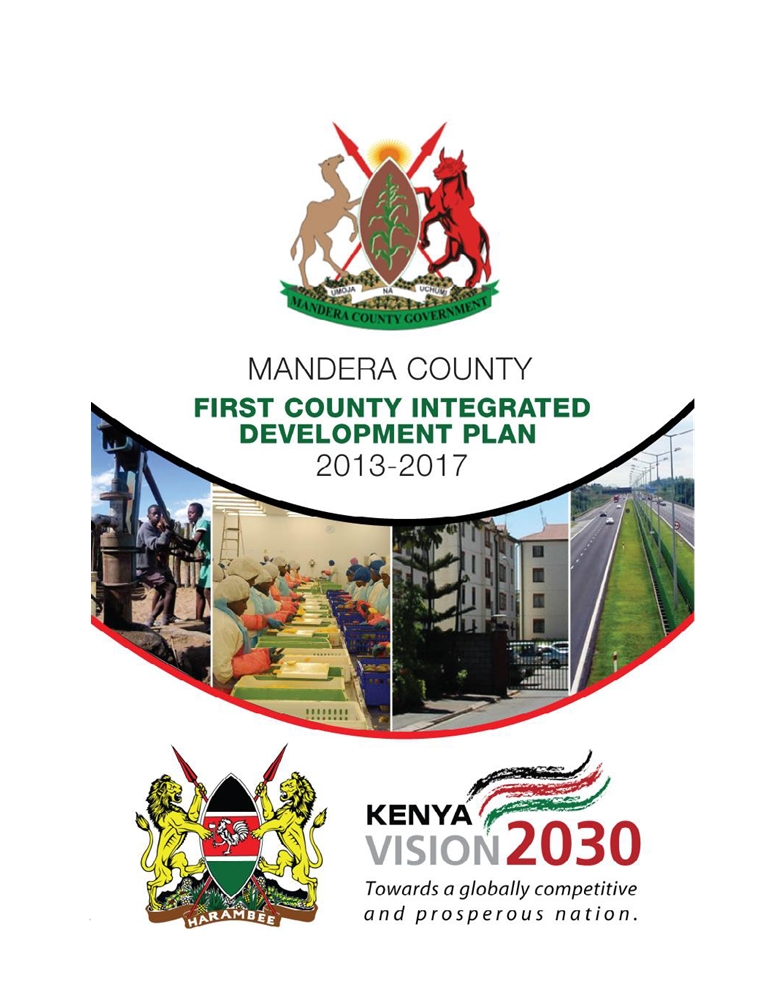 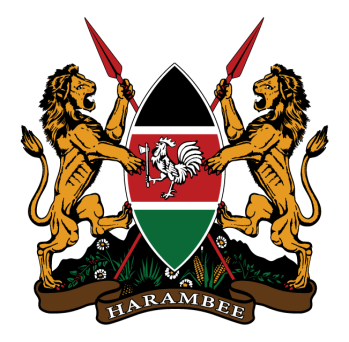 REPUBLIC OF KENYAMANDERA COUNTY ASSEMBLYSECOND ASSEMBLY – (FOURTH SESSION)ORDERS OF THE DAYTUESDAY 25TH FEBRUARY, 2020 AT 9.00AM		         ORDER OF BUSINESSPrayers.Administration of Oath;Communication from the Chair;Messages;Petitions;Papers; Notices of motion; Statements; Motion  THAT, pursuant to the provision of Mandera County Assembly Standing Orders Number 156(1), this House Adopts the Report on Committee on Selection (1)Legal and Justice Affairs CommitteeHon.Abass Abdille Mohamed (Jubilee)(2)County Peace and Security CommitteeHon.Rahma Ibrahim Issak      (Jubilee)(3)Finance and Economic PlanningHon.Abdirashid Maalim Osman (Jubilee)(No. 007)									(011)(4)Public Service Cohesion, integration, Conflict Management and Devolved UnitAhmed Gabnan Ali (Jubilee)9. Motion: Pursuant to the Provision of Standing Orders No. 23(4) I seek to move “That the Thanks of the County Assembly be recorded for the exposition of public policy contained in the Address of the Governor”(Minority Party leader)10. Bill;